2021兒童事工研習課程_台中區主辦單位：中國主日學協會．華人主日學師範學院 協辦單位：台中衛理公會衛道堂參加對象：教會主日學教師同工、父母或有志從事兒童事工之基督徒上課地點：台中衛理公會衛道堂/台中市東區力行路69號上課時間：周六 上午09:30-12:30報名費：每人NT$400 /堂。2020/12/31前，一次購買6堂可享團購優惠價 1920元。報名辦法 ***請於中主網站cssa.org.tw「課程線上支付」>>以信用卡/網路ATM/ATM自動櫃員機轉帳繳費，若選擇“ATM自動櫃員機”，需三日內完成繳費，否則課程登錄將會失效。或以郵政劃撥繳交，劃撥帳號：00010664戶名「中國主日學協會」請註明“培訓課程繳費”及 教會/連絡人/電話。繳費後，填妥「團體報名表」(下表) ，電郵至cssa.sundayschool@gmail.com經回覆確認，始完成報名。經報名繳費，不予退費。但可自行找他人遞補。報名簡章請至網站http://cssa.org.tw「課程總覽」下載或來電索取。即日起受理報名，額滿為止。洽詢專線：(02)2571-1144分機147、148 。加入@中主培訓 可享「學員洽詢」/「教師教學」/「優惠消息」等服務。台中區團體報名表教會名稱：                    E-mail：                       電話：          地    址：                                                                  聯絡人：                             電  話：                              收據開立名稱：                                                              繳費方式: □ 信用卡  □網路ATM轉帳   □ATM自動櫃員機轉帳       □郵政劃撥>> 繳款日期:    月     日 /總金額:NT$            /姓名:          請於表格直接輸入資料，請務必填寫手機號碼，以便課前簡訊通知 ，完成後Email: cssa.sundayschool@gmail.com  日  期課 程 名 稱講  師01/23 (六)兒童神學教育劉清虔牧師03/27 (六)兒主小班(組)混齡教學實務王雅賢老師04/24 (六)突破兒童事工窠臼，重新連結基督身體余惠娥博士05/22 (六)主日學遊戲與律動劉淑琪老師06/26 (六)教師的情緒管理與靈命塑造周玉筍牧師09/25 (六)幼兒快樂聖經教學張召雅老師10/23 (六)少年聖經教學_談基督徒的價值觀馬秀蘭傳道11/27 (六)做孩子的心靈捕手呂俊雄醫師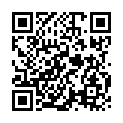 課程總覽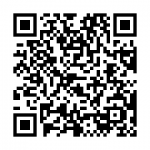 LINE@中主培訓